. AAS in Nursing Program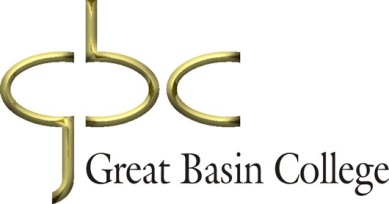 End of Semester Course ReportCourse Number and Name :    NURS 135: Fundamental Concepts in Nursing 		Year / Semester:       Course Faculty (include any adjunct faculty utilizedCOURSE STATISTICSTheory Ratio       Clinical Ratio    Simulation Ratio   	 (Student to faculty ratios: Please use the number of students at the beginning of the semester for these.)Final Theory (Course) Outcomes:Percent Passed:   Percent Failed:      Range of Scores:  Final Clinical Outcomes:Percent Satisfactory:       Percent Unsatisfactory:   Course Attrition:Beginning number of students: 44 			Withdrawals:  2 	Did not Pass: 1				Incompletes (with expected date of completion):  	Dosage Calculation Test:First attempt pass 			Second attempt pass			Third attempt pass			A & P committee recommendation:	Course OverviewATI Tools/Materials:Brief synopsis of how ATI tools and/or materials were used in the course:  Any issues identified (i.e. are group scores higher or lower than previous semesters).Course Exams:Changes were made to exams based on the previous year’s test blueprints. See current test blueprints for test analyses.  Any adjustments that may need to be done in course exams related to percentage distribution of NCLEX categories, cognitive level, and nursing process will be made. (Please see test blueprints and allotted percentages of item categories).THEORY EVALUATIONTextbooks used and evaluation of each:Weekly content: Special Experiences related to student learning outcomes and competencies:Teaching Methods:CLINICAL EVALUATIONClinical Site Evaluation - Include EBP, Patient Health & Safety and ANA Standards(Please list strengths and/or limitations specific to each site)Team Building Challenge Day –Strengths: Good introduction to nursing school and encouraged the use of tools to be successful in the program, including stress relief, mindfulness, and communication.  Promoted a connection between students, teambuilding, collaboration and critical thinking among students from all four centers.  The online format worked, but would not recommend in the future unless the COVID-19 pandemic is still ongoing.  Consider minimal online activities (students enjoyed the online escape rooms) with TBL groups to connect students at different centers, but would suggest to mainly use activities in person at each center.  The short videos students posted about themselves were nice and would consider having students post short videos introducing themselves again since having all students introduce themselves individually in class can take a long time.  Skills lab: Continued to utilize written skills lab guidelines for instructors to follow to promote lab organization and cohesiveness. The guidelines outlined lab sessions (practice, and checkoff) with time frames, stations, equipment, instructor expectations, and student evaluation for each lab session. These helped all faculty remain consistent and particularly assisted new faculty.  Strengths: ample opportunity for student practice of most skills with scheduled practice days.  Majority of the students were well prepared for clinical lab time and were proficient their initial “check off” of skills. All COVID-19 guidelines were followed, with lab remaining a clean and sanitized area for students to practice.  Students practiced social distancing as much as possible.  Scheduling of lab was difficult in Elko due to restrictions related to numbers of students allowed in the lab at a time.  Scheduling lab time in Ely will continue to be a challenge in the fall as coordination with the high school will need to continue to secure lab time.  Oxygenation was separated to its own day for skills lab.  Students were given a worksheet to complete, and also participated in mini oxygenation scenarios.  The lab was very successful and emphasized rescuing the patient related to oxygenation and promoted clinical reasoning.  Other clinical scenarios were added during the IV and medication administration labs to promote clinical reasoning.  Infection control scenarios were continued with wound care and foley catheter/sterile field labs, and IV administration labs.  EValue case logs were added to the lab schedule to assist students with entering skills.  This make it significantly easier for faculty and students and seemed to go smoothly. Simulation: Three total simulations.  All simulation scenarios continue to be appropriate for the course and student level.  Students were prepared for simulation and overall did well.  Majority of the students completed their pre-work for simulation and performed well at a fundamental level as primary or secondary nurse. Clinical Changes for COVID-19: None of the long term care centers and senior centers were available for the health assessment and diversity assignments.  The diversity assignment was split and added to the health assessment and the H1 days.  Overall this worked well and students were able to meet the outcomes.  Would recommend going back to interviewing seniors at the senior center and assisted living in Elko if able with a dedicated assignment to diversity.  The health assessment worked well at the hospitals at each center – students completed a focused assessment of 1 client.  Reevaluate if able to use the long-term care centers or continue with the hospital for the assessment assignment.  Students were only able to assess 1 client in the hospital (instead of the previous 2 in LTC) due to low census and COVID-19.  To give students additional assessment practice the ATI Health Assess simulations was added to clinical time.  The ATI Health Assess is new to ATI and the directions and implementation did not go smoothly.  Miscommunication between ATI, instructors, and students made students frustrated with the ATI Health Assess simulations.  Students expressed their dislike for the Health Assess simulations in the faculty evaluations.  Consider assigning only the head-to-toe simulation or using them in class instead.  Will continue to assign the Health Assess modules for reading for theory.    Elko: Clinical time was held at Northeastern Nevada Regional Hospital [NNRH] (Med-Surg, Cardiopulmonary, Drive-by Flu clinic). Strengths: The students were very well received by staff and had positive learning experiences in all departments. Staff were particularly supportive of student learning during the drive-by flu clinic, administering influenza vaccines.  NNRH was used for the health assessment rotation, which worked out well.  The majority of students expressed that these clinical rotations/sites should be continued.  WMCA - HGH – Winnemucca: Clinical time was held at Humboldt General Hospital (Med/Surg, Cardiopulmonary).  The students were very well received by staff and had a positive learning experience in all departments. The majority of students expressed that these clinical rotations/sites should be continued.  All clinical rotations went very well and should be continued. Influenza vaccines were given with Battle Mountain’s Public Health drive by clinic.  Students enjoyed the experience and stated they learned a lot.  Will continue with this clinical rotation as available. Pahrump:  Pahrump:  Desert View Hospital remained the primary site for clinical rotation (Med-Surg, Cardiopulmonary). The majority of students expressed that these clinical rotations/sites should be continued.  All clinical rotations went very well and should be continued.  Influenza vaccines were given with Pahrump’s Public Health drive by clinic.  Students enjoyed the experience and stated they learned a lot.  Will continue with this clinical rotation as available.Ely - WBRH – Ely: Clinical time was held at William Bee Rire Hospital (Med/Surg, Cardiopulmonary).  The majority of students expressed that these clinical rotations/sites should be continued.  All clinical rotations went well and should be continued.  Some nurses at WBRH are not open to working with students and the hospital schedules staff around the times the students are scheduled at the hospital.  This may cause some issues with both scheduling and having the students feel welcome in the future.  Students in Ely traveled to Elko to participate in NNRH’s drive-by Influenza vaccine day.  Will continue to have students travel as the experience was valuable. Briefly describe any concern(s) regarding clinical site(s) used.Clinical changes and reason(s):Special Experiences related to student learning outcomes and competencies:	Drive-by flu health fair/ clinic with NNRH	Drive-by flu with Battle Mountain Public Health 	Flu pod with Public Health Nurse in Pahrump (Pahrump students) Teaching MethodsFULL COURSE OVERVIEWWhat worked well and reason(s):Journaling and the Wellness Assignment were reported as valuable to the students’ learning. Changes were made to the Wellness Assignment that simplified and streamlined the assignment this year that seemed to work well.  Faculty guidelines for the practice lab and clinical continued to assist with instructor consistency.  Mini case studies were used to solidify information with calling on students randomly during class.  Clearly written directions for EValue at the beginning of the semester and incorporated into the lab scheduleFlexibility was challenging with the COVID-19 pandemic, but overall went well and students were able to meet the course outcomes. Anticipated ChangesNo significant changes.  The majority of students stated the course outcomes were met.    Prefer class IAV to Zoom online as students seem more connected and focused when on-campus. TBL quizzes will need to be updated as students took the quizzes online with Respondus Lockdown Browser and then at home with groups for collaborative.  Quizzes were therefore not fully secure during the semester and will need to be changed for next year. Changes to weekly content and reason(s):Changes to point allocation and reason(s):Other changes and reason(s):Administrative:Syllabus has been saved to file.					The course was backed up on WebCampus.					Grades have been entered.									Grade book has been saved to file.							Student work samples have been filed in student file.				Student clinical care packets have been filed in student file.		Curriculum map has been updated with all changes madeand filed.							Integrated Concepts Illustration has been updated withall changes made and filed. 						Test blueprint has been filed with course report.				Faculty Signature(s):	Date:			Directions: Complete and save in Dropbox/Nursing Shared Files/SPE/Course Reports along with syllabus, clinical schedule, grade book, curriculum map, integrated concepts illustration, and test blueprint.ATI Test UsedWhen test  used during semesterLearning Systems Fundamental Concepts : Practice 1& 2 and finalCMS Fundamentals Practice AssessmentATI Dosage CalculationSeptember 30thNurse’s Touch September (Team Building Challenge)ATI Health AssessThroughout semester (See theory schedule)ATI Final Proctored ExamsAverage ScoresAverage ScoresAverage ScoresAverage ScoresCurrent Semester/ 2020Previous Semester/ 2019Previous Semester/ 2018PreviousSemester/2017% & # of Group Below Proficiency Level 1103.3 (1)3(1)0% & # of Group at Proficiency Level 112.5 (5)6.8 (3) 13.3 (4)5.9 (2)% & # of Group at Proficiency Level 260.0 (24)56.8 (25)63.3 (19)58.8 (20)% & # of Group at Proficiency Level 325.0 (10)36.4 (16)20 (6)35.3 (12)Group Score:71.173.570.074.0Group Mean—National:64.764.563.1Group Mean –Program:6564.862.7Institutional Benchmark:% of Group Meeting InstitutionalBenchmark:N/A83.394.1Group Percentile Rank - National948198Group Percentile Rank - Program948099Thinking Skills Group ScoresFoundational Thinking82.574.587.9Clinical Judgment/Critical Thinking 71.069.271.2Priority Setting81.875.375.0Nursing Process Group ScoresAssessment71.672.867.1Analysis/Diagnosis67.461.974.3Planning77.784.271.8Implementation/Therapeutic Nursing74.765.275.8Evaluation67.368.976.1Major NCLEX  Content AreasManagement of Care65.477.879.181.3Safety and Infection Control73.267.475.682.4Health Promotion and Maintenance76.372.058.348.5Psychosocial Integrity78.195.557.588.2Basic Care and Comfort68.170.273.969.8Pharmacological and Parenteral Therapies69.370.564.474.0Reduction of Risk Potential76.875.059.971.9Physiological Adaptation68.365.277.258.1QSENSafety78.867.583.1Patient-Centered Care76.571.274.2Evidence Based Practice65.671.561.0Informatics78.88597.1Quality Improvement54.559.2-Teamwork and Collaboration62.575.080.9Course ExamAverage PercentageExam #182%Exam #285%86%Exam #486%